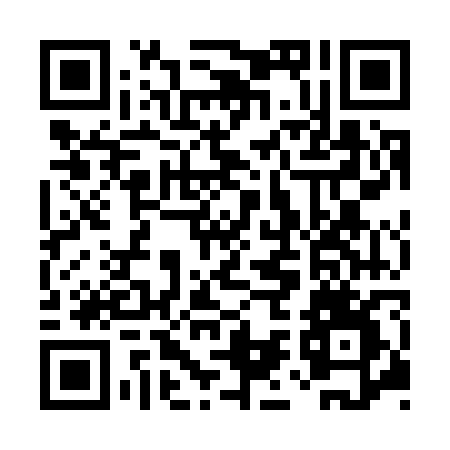 Prayer times for St. Johann in Tirol, AustriaMon 1 Apr 2024 - Tue 30 Apr 2024High Latitude Method: Angle Based RulePrayer Calculation Method: Muslim World LeagueAsar Calculation Method: ShafiPrayer times provided by https://www.salahtimes.comDateDayFajrSunriseDhuhrAsrMaghribIsha1Mon5:016:481:144:487:419:222Tue4:596:461:144:497:429:233Wed4:566:441:134:507:439:254Thu4:546:421:134:517:459:275Fri4:516:401:134:517:469:296Sat4:496:381:134:527:489:317Sun4:466:371:124:537:499:328Mon4:446:351:124:537:509:349Tue4:416:331:124:547:529:3610Wed4:396:311:124:547:539:3811Thu4:366:291:114:557:559:4012Fri4:346:271:114:567:569:4213Sat4:316:251:114:567:579:4414Sun4:296:231:114:577:599:4615Mon4:266:211:104:588:009:4816Tue4:246:191:104:588:029:5017Wed4:216:171:104:598:039:5218Thu4:196:151:104:598:059:5419Fri4:166:141:095:008:069:5620Sat4:146:121:095:008:079:5821Sun4:116:101:095:018:0910:0022Mon4:096:081:095:028:1010:0223Tue4:066:061:095:028:1210:0424Wed4:046:051:085:038:1310:0625Thu4:016:031:085:038:1410:0826Fri3:586:011:085:048:1610:1127Sat3:565:591:085:048:1710:1328Sun3:535:581:085:058:1810:1529Mon3:515:561:085:058:2010:1730Tue3:485:551:085:068:2110:19